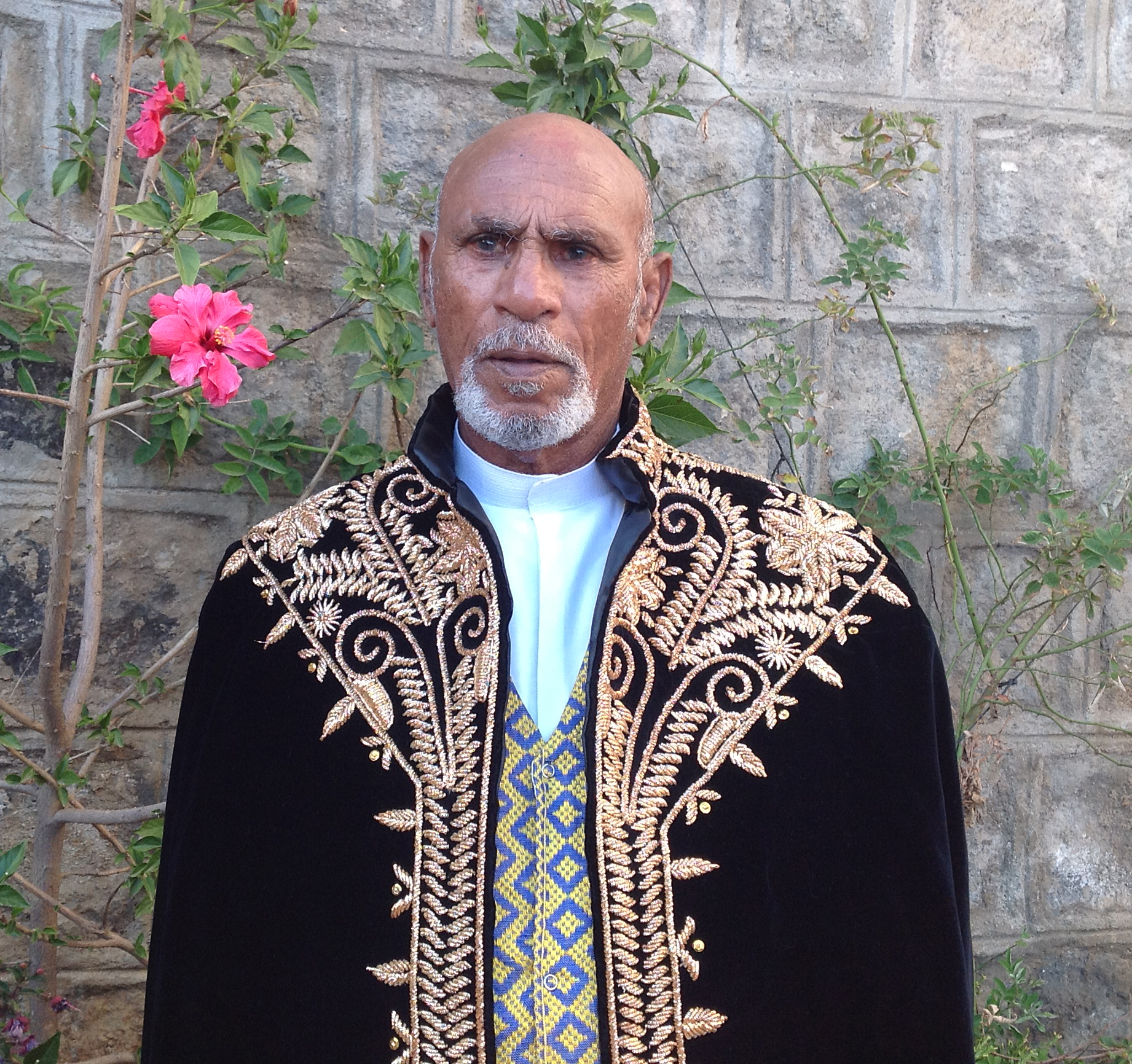 መርድእክቡር ኣቦና ኣቶ ደበሳይ ናይዝጊ ካብ ኣቦኦም ኣቶ ናይዝጊ ገብረ ኣምላኽ: ካብ ኣዲኦም ወይዘሮ ግምጃ ባህቱ: ብግእዝ ጥቅምቲ 27, 1917 ዓ.ም: ኣብ ዓዶም ዝግብ ተወሊዶም ብዝሓደሮም ናይ ሓጺር ግዜ ሕማም ብመስከረም 25, 2014 ዓሪፎም።ናይ ፍትሓት ስነ ስርዓት ሰንበት 28: ሰዓት 12:30 ድ፡ቀ፤ ፍትሓት ዝፍጸመሉ ቦታ Iglesia Christian Eben-ezer1314 Petaluma Hill RoadSanta Rosa, CA 95404 ድሕሪ ፍትሓት ንዝተዳለወ እኽለ-ማይ አብ Old Fellows Hall 545 Pacific AvenueSanta Rosa, CA 95404ሕሰም ኣይትርከቡ፤ብዓልቲ ቤቶም ምስ ሙሉኣት ስድራ ቤት። 